Dopis č. 7. 3 = 21Milé děti, přeji Vám krásný víkend.  Většina z vás zůstává nadále doma a tak se budu těšit příští týden na on-line výuce. V úterý bychom se rozdělili a středy bychom nechali výuku společnou. Moc se na Vás těším. Nezapomeňte se ještě chvíli učit, za 14 dní bude zkoušeníčko, tak ať se vám do těch hlaviček ještě něco dostane. Děti, které půjdou v pondělí do školy, navštívím během příštího týdne. Na další stránce posílám splněný úkol – také jsem zdolala jednu horu  - Sněžku. Příjemný víkend vám všem.               			   paní učitelka ČJ – učebnice – přečíst s. 124  - pouze ústně ČJ – učebnice – s. 125/cvičení 1 a 2 do sešitu             s. 126/ cvičení 8 do sešitu Matematika – s. 3 – celá Čítanka – s. 108 – 110 - Případ s havlovickým rybníkem  Písanka – dopsat stranu 20 a strana 21 Prvouka pracovní sešit s. 40VV – vyrobit nějaký obrázek z jídla nebo ovoce – vysvětleno v minulém dopise AJ – moje skupina https://www.youtube.com/watch?v=H78LRzQYo_s Zapsat si z videa 8 slovíček do slovníčku Pro zájemce o více práce doporučuji tyto stránky – je tam spoustu cvičení a her z angličVzkaz od Dýňouška: 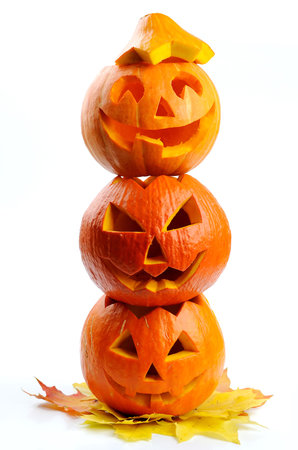 .......... zkouším akrobacii s kamarády!! A posílám vtip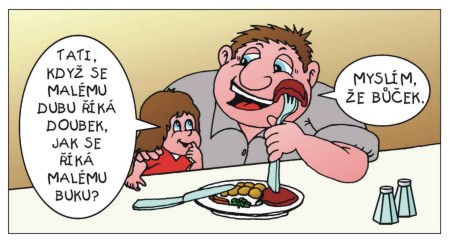 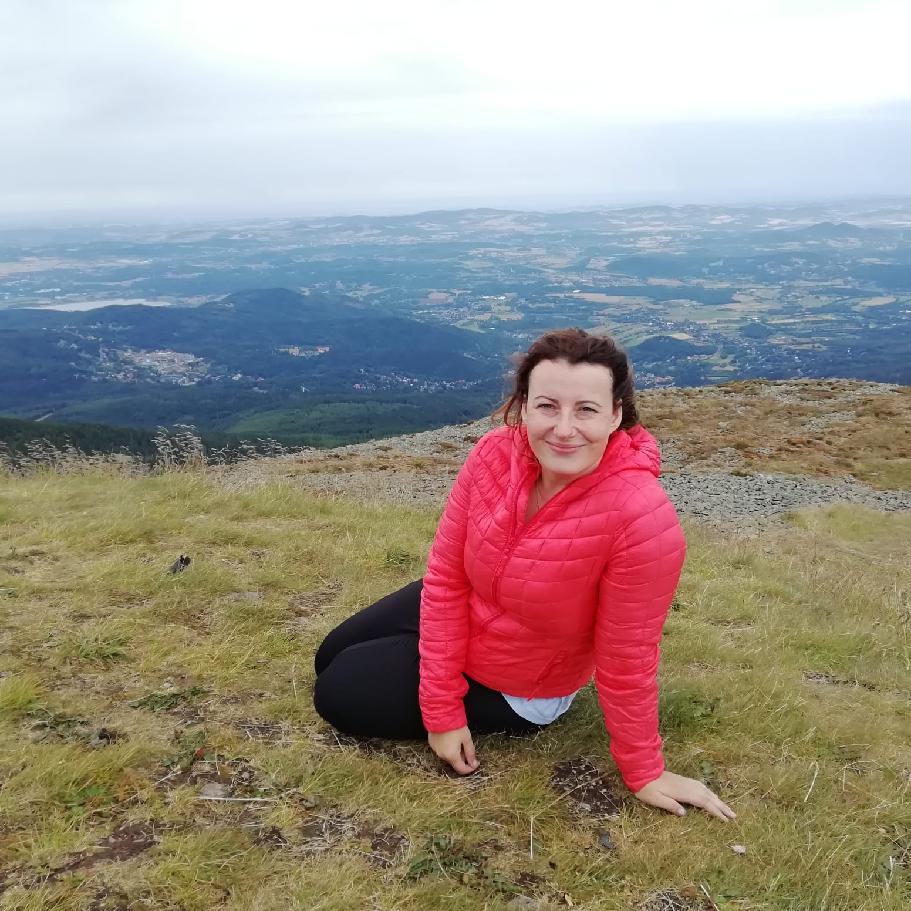 Moc Vás děti zdravím ze Sněžky 